Publicado en Madrid el 06/06/2018 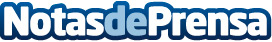 Focus on Women cumple 10 años tras la huella de la mujer en el mundoFocus on Women, la agencia de viajes exclusivos y a medida cuyo carisma es descubrir cada destino a través de los ojos de sus mujeres, cumple 10 años contribuyendo a visibilizar su relevancia en el mundo. Fundada por Alice Fauveau, viajera apasionada, especialista en género y lujo, quiso crear un nuevo modelo de negocio en el mercado españolDatos de contacto:Focus on Women634 50 26 36Nota de prensa publicada en: https://www.notasdeprensa.es/focus-on-women-cumple-10-anos-tras-la-huella Categorias: Internacional Viaje Artes Visuales Historia Madrid Entretenimiento Turismo Emprendedores http://www.notasdeprensa.es